                                                                                                   проект № 815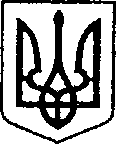                   УКРАЇНА                               від 16.12.2021р.              ЧЕРНІГІВСЬКА ОБЛАСТЬ   Н І Ж И Н С Ь К А    М І С Ь К А    Р А Д А         сесія VIII скликання                                   Р І Ш Е Н Н Я  від                              2021р.	        м. Ніжин	                          № __________Про включення в перелік земельнихділянок для продажу права оренди на земельних торгах окремими лотами           Відповідно до статей 25, 26, 42, 59, 60, 73 Закону України «Про місцеве самоврядування в Україні», статей 12, 124, 135, 136, 137  Земельного кодексу України, Регламенту Ніжинської міської ради Чернігівської області, затвердженого рішенням Ніжинської міської ради Чернігівської області VIII скликання від 27 листопада 2020 року № 3-2/2020 (зі змінами), враховуючи заяву Михайличенка С.О., міська рада вирішила:       	           1.  Включити  в  перелік  вільних  від забудови земельних ділянок,  право оренди  яких підлягає продажу на конкурентних засадах (земельних торгах) земельну ділянку за адресою: Чернігівська обл., м. Ніжин,                 вул. Шевченка, 111,  орієнтовною площею 0,1000 га,  із  цільовим призначенням - для будівництва та обслуговування будівель торгівлі, продаж  права  оренди  на яку пропонується на  аукціоні.           1.2. Надати дозвіл Ніжинській міській раді на виготовлення проекту землеустрою щодо відведення земельної ділянки  із  цільовим призначенням -  для будівництва та обслуговування будівель торгівлі, за адресою:  Чернігівська обл., м. Ніжин,  вул. Шевченка, 111,  орієнтовною площею            0,1000 га,    для подальшого продажу права оренди на конкурентних засадах (земельних торгах).            2.   Начальнику управління комунального майна та земельних відносин  Онокало  І.А.  забезпечити  оприлюднення даного рішення на офіційному сайті Ніжинської міської ради протягом п’яти робочих днів з дня його прийняття.           3. Організацію виконання даного рішення покласти на першого заступника міського голови з питань діяльності виконавчих органів ради Вовченка Ф.І. та   управління комунального майна та земельних відносин Ніжинської міської ради (Онокало І.А.).           4.   Контроль за виконанням даного рішення покласти на постійну комісію міської ради  з питань регулювання земельних відносин, архітектури, будівництва та охорони навколишнього середовища                                                     (голова комісії Глотко В.В.).Міський голова         				                     Олександр  КОДОЛА                                          Пояснювальна записка	до проекту рішення Ніжинської міської ради  «Про включення в перелік земельних ділянок для продажу на земельних торгах окремими лотами» Даний проект рішення підготовлено  відповідно  до статей  25, 26, 42, 59, 60, 73 Закону України «Про місцеве самоврядування в Україні», статей 12, 124, 135, 136, 137  Земельного кодексу України, Регламенту Ніжинської міської ради Чернігівської області, затвердженого рішенням Ніжинської міської ради Чернігівської області VIII скликання від 27 листопада 2020 року № 3-2/2020, враховуючи заяву Михайличенка С.О.;  відповідальний за підготовку даного проекту рішення - начальник відділу земельних відносин управління комунального майна та земельних відносин Ніжинської міської ради     Яковенко В.В.          У проекті рішення розглядаються  питання:     -  включення  в  перелік  вільних  від забудови земельних ділянок,  право оренди  яких підлягає продажу на конкурентних засадах (земельних торгах) земельну ділянку за адресою: м. Ніжин, вул. Шевченка, 111,  орієнтовною площею 0,1000 га,  із  цільовим призначенням - для будівництва та обслуговування будівель торгівлі, продаж  права  оренди  на яку пропонується на  аукціоні;    - надання дозволу Ніжинській міській раді на виготовлення проекту землеустрою щодо відведення земельної ділянки  із  цільовим призначенням -  для будівництва та обслуговування будівель торгівлі, за адресою:  Чернігівська обл., м. Ніжин,  вул. Шевченка, 111,  орієнтовною площею            0,1000 га,    для подальшого продажу права оренди на конкурентних засадах (земельних торгах).Начальник управління комунального майна						                    та земельних відносин                                                                        І.А. Онокало  Подає:начальник управління комунальногомайна та земельних відносинНіжинської міської ради					       Ірина  ОНОКАЛОПогоджують:секретар міської ради					                 Юрій  ХОМЕНКОперший заступник міського голови                                  	                                                             з питань діяльності виконавчих                                                                                  органів ради                                                                            Федір  ВОВЧЕНКОпостійна комісія міської ради з питань 		                        регулювання земельних відносин,  		            архітектури, будівництва та охорони                                   		                 навколишнього середовища                                               Вячеслав  ГЛОТКОпостійна комісія міської ради з питань                        				    регламенту, законності, охорони прав                                                            	                      і свобод громадян, запобігання корупції,                            			             адміністративно-територіального устрою,                                       		 депутатської діяльності та етики                                          Валерій САЛОГУБначальник відділу містобудування                                                                     	               та архітектури-головний архітектор 	                      Вікторія МИРОНЕНКОначальник відділу юридично-кадрового  					                    забезпечення							          В’ячеслав  ЛЕГАначальник управління культури і туризму Ніжинської міської ради	  	         Тетяна БАССАКголовний спеціаліст – юрист відділу			 бухгалтерського обліку, звітності 			                      та правового забезпечення управління			 комунального майна та земельних 	                    відносин Ніжинської міської ради                                     Сергій  САВЧЕНКО